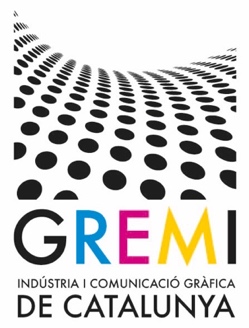 QÜESTIONARI  -  LIMITACIONS D’ÚS DEL MATERIAL GRÀFICRetorneu el qüestionari omplert per email a gremi@gremi.netEMPRESAPOBLACIÓLIMITACIÓPROHIBICIÓORGANISME QUEPROHIBEIX LALIMITACIÓ-PROHIBICIÓ